Aimer apprendre- tâche finale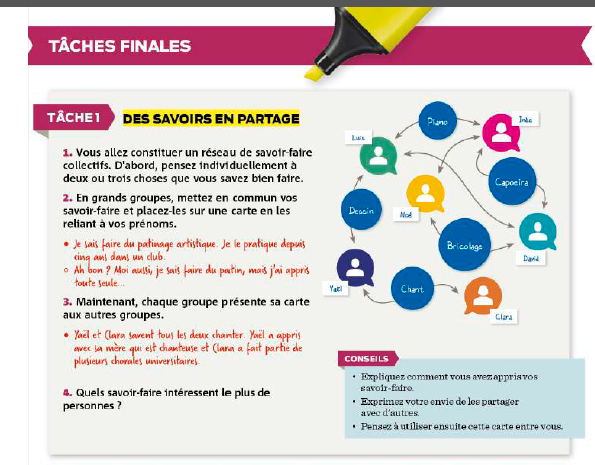 